PETITIONFOR NOMINATION FOR MODERATOR OR PRESIDENT 
OF THE UNITARIAN UNIVERSALIST ASSOCIATION This is a cover sheet to accompany a complete petition packet for President or Moderator. The candidate must file this packet by February 1, (of the election year).The congregations that have completed the attached Congregation Nomination Forms nominate: Name:       Address:       City:       						State:       			Zip:       		Email:       Phone:  (     )      -     				Mobile:  (     )      -     for the office of (circle one): MODERATOR or PRESIDENT If this petition is rejected because it is incomplete, not in proper form, or not received or postmarked in time, please notify: Name:       Address:       City:       						State:       			Zip:       		Phone:  (     )      -     				Email:            												        /      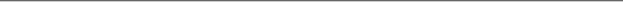 Signature of Nominee             								  Date